МАРКЕТИНГОВІ ДОСЛІДЖЕННЯ ТА ІНФОРМАЦІЙНЕ ЗАБЕЗПЕЧЕННЯ МАРКЕТИНГУПитання, що розкривають зміст розділу:Маркетингова інформація, її види. Джерела маркетингової інформації. Маркетингова інформаційна система. Маркетингова розвідка: цілі,  джерела і методи одержання інформації.1. Маркетингова інформація, її видиЯк уже відзначалося, маркетинг являє собою, в першу чергу, інформаційно-аналітичний процес, у рамках якого вивчається й аналізується інформація про потреби населення, покупців з метою їх подальшого задоволення. Отже, збір, обробка, аналіз інформації про ринки, товари, споживачів, фірми тощо — найважливіша складова частина маркетингу.Без інформації неможливий процес управління підприємством, фірмою; інформація — засіб зменшення непевності, властивої ринковим процесам. Інформація являє собою в маркетингу найважливіший ресурс, що забезпечує стратегічну перевагу фірми над конкурентами. Коли мова йде про маркетинг, поділ інформації на «маркетингову інформацію» та «інформацію, використовувану в маркетингу» недоцільний з тієї простої причини, що для маркетолога цінність мають будь-які відомості та повідомлення, починаючи від статистично обґрунтованих даних про розвиток того або іншого ринку і закінчуючи різноманітними чутками, що можуть вплинути на реалізацію певного товару.Маркетингова інформація — це об'єктивні (статистичні дані, результати маркетингових досліджень та ін.) і суб'єктивні (оцінки, думки, чутки) відомості, необхідні для аналізу маркетингового середовища, ринку, товару, споживача і залучувані для прийняття маркетингових рішень, розробки маркетингових планів.Чим повніше, об'єктивніше, надійніше, своєчасніше інформацію буде зібрано і передано у відділ маркетингу, тим меншим буде ризик прийняття необгрунтованих рішень, тим успішнішим буде бізнес компанії. Оскільки маркетингові дослідження дають максимально надійну й об'єктивну інформацію, можна стверджувати, що вони є найважливішим джерелом маркетингової інформації. Основними вимогами до змісту і форм маркетингової інформації є:надійність (валідність, сталість, репрезентативність);оперативність і актуальність;цілеспрямованість;повнота відображення явищ і процесів.Ще раз підкреслимо: маркетингова інформація сама по собі є одним з найбільше цінних ринкових продуктів, товарів. Цінність маркетингової інформації, як справедливо відзначає А. В. Войчак, полягає в тому, що вона:створює передумови для одержання конкурентних переваг;допомагає зменшити міру, ступінь ризику;попереджає про зміни в оточуючому середовищі;сприяє формуванню і координації стратегій;підтримує й обґрунтовує рішення;сприяє зростанню іміджу фірми;дає можливість аналізувати діяльність фірми з метою підвищення її ефективності [13, с. 14].Проте головне полягає в тому, що без об'єктивної, надійної, постійно одержуваної інформації діяльність сучасного підприємства (фірми) неможлива. Адже, як уже неодноразово відзначалося, головний принцип маркетингу — робити лише те, що необхідно споживачу, а знання про те, що останньому необхідно, міститься в маркетинговій інформації.Різновиди маркетингової інформації класифікують за такими принципами: за періодом часу, до якого відносяться відомості (історична, поточна, прогнозна); за формами планування маркетингу (оперативна, стратегічна); стосовно етапів процесу прийняття маркетингових рішень (констатуюча, аналітично-рекомендаційна, планова, контрольна); за можливістю кількісної оцінки (кількісна, якісна); за місцем одержання (внутрішня, зовнішня); за джерелами одержання (первинна, вторинна, синдикативна). Розглянемо названі різновиди маркетингової інформації, приділивши більш серйозну увагу останній класифікації.За періодом часу, до якого відносяться відомості, що містяться в маркетинговій інформації, виділяють:-	історичну інформацію, тобто формуючу уявлення про господарську і маркетингову діяльність підприємства, фірми за попередній період; подібна інформація має серйозне значення при аналізі ефективності маркетингових рішень, що приймалися раніше;поточну інформацію, що відбиває стан справ на відповідний період, оперативні відомості про справи фірми і проблеми, пов'язані з конкурентами;прогнозну інформацію, пов'язану з можливими, у тому числі експертними, оцінками позицій фірми у найближчому майбутньому.За формами планування маркетингу виділяють:оперативну, термінову інформацію, що використовується в оперативному плануванні, у т.ч. попереджувальну, сигнальну тощо;стратегічну інформацію, використовувану в стратегічному плануванні й відмітну більшою глибиною й охоплюваним часовим періодом, яких стосуються відомості, що містяться в нійСтосовно етапів процесу прийняття маркетингових рішень виділяють такі види інформації:констатуючу інформацію, що містить відомості про стан об'єкта управління, організації маркетингу у фірмі;аналітично-рекомендаційну, пов'язану з оцінкою ринкової ситуації, виявленими закономірностями і тенденціями, рекомендаціями, пропозиціями експертів, консалтингових фірм;планову інформацію, застосовувану вже безпосередньо в ході розробки і прийняття рішень про цілі, стратегії діяльності фірми;контрольну інформацію, «що ревізує» поточну діяльність фірми, а також розроблювану стратегію її розвитку.За можливістю кількісної оцінки виділяють:кількісну інформацію, тобто виражену в числовій, статистичній, математичній формі інформацію про показники обсягу сегментів ринку, ціни, різні групи споживачів у плані їхньої чисельності й ін.;якісну інформацію, як правило, отриману за допомогою спеціальних дослідних методів; інформацію про мотиви споживачів, установи, специфіку споживчої поведінки населення.За місцем одержання інформації виділяють такі її види:внутрішня інформація — будь-які відомості, що збираються й аналізуються усередині фірми, компанії, які стосуються її безпосередньої діяльності (вона може збиратися й аналізуватися як самими співробітниками організації, так і запрошеними фахівцями з маркетингових досліджень);зовнішня інформація — інформація, що збирається за межами фірми й стосується в основному середовища маркетингу, конкурентів на основі маркетингової розвідки та маркетингових досліджень.За джерелами одержання маркетингова інформація класифікується на такі різновиди:первинна інформація — відомості, одержувані в результаті спеціальних зусиль фірми, у першу чергу — за допомогою проведення маркетингових досліджень, призначені для спеціальних потреб фірми;вторинна інформація — це вже існуюча, зібрана раніше даною або іншими організаціями інформація, у т.ч. — шляхом проведення маркетингових досліджень, використовується, при можливості доступу «вдруге», тобто повторно;синдикативна інформація — інформація про ринки, рейтинги тощо, яка збирається спеціальними організаціями на основі часткової вартості, оплати і розповсюджується потім (як правило, за передплатою) серед зацікавлених організацій, компаній.Зупинимося на останній класифікації маркетингової інформації більш докладно. Це стосується в першу чергу, якості, специфіки одержання і використання вторинної і синдикативної інформації. Відомо, наприклад, що вторинній інформації властивий ряд переваг та недоліків. До перших потрібно віднести її порівняльну дешевизну (не потрібно проводити власних досліджень); можливість оперативного одержання; деяка інформація (наприклад, урядова) може міститися тільки у вторинній інформації; нарешті, вторинна інформація незамінна на стадії попереднього аналізу маркетингових проблем, про які практично немає даних. До основних недоліків вторинної інформації належать: по-перше, її невідповідність (або неповна відповідність) завданням дослідження, що зрозуміло: адже збиралася вона з іншими цілями; по-друге, недостатня достовірність вторинної інформації, принаймні, перевірити її дуже складно; по-третє, не завжди ясні методологія і методи, на основі яких збиралася вторинна інформація. Нарешті, зустрічаються випадки, коли конкуренти навмисно вводять в оману своїх контрагентів, публікуючи явно помилкову інформацію.Проте вторинною інформацією в жодному разі не можна зневажати (про її використання в маркетингових дослідженнях детально див. розділ 4). Будь-яке дослідження потрібно починати з аналізу вторинної інформації. А при її недостатності переходити до проведення власних досліджень, тобто збору первинної інформації.Проблеми, пов'язані з недостатністю і не завжди високою якістю вторинної інформації, можуть бути частково вирішені шляхом використання синди-катшенопнформації. Подібна інформація продукується спеціальними дослідними і консультативними організаціями на основі проведених маркетингових Досліджень, частіше за все — панельних, і потім надається за передплатою.Зазвичай подібна інформація містить відомості про стан в якійсь галузі, рейтинги організацій, інші досить прості показники, але які мають значнумаркетингову цінність. До переваг синдикативної інформації варто віднести, по-перше, її помірну ціну: оскільки вартість проведених досліджень розподіляється між передплатниками, то вона відносно невелика. По-друге, висока якість, оскільки синдикативна інформація збирається регулярно, методики її одержання й обробки зазвичай відпрацьовані. По-третє, періодичність і оперативність інформації. По-четверте, можливість на її основі відслідковувати ринкові процеси в динаміці (звичайно в процесі таких досліджень постійно використовуються аналогічні показники).До недоліків інформації, отриманої з синдикативних досліджень, з погляду її споживача, по-перше, потрібно віднести ту обставину, що, передплативши певне синдикативне видання, фірма може використовувати лише інформацію, що містить стандартизовані в рамках подібного дослідження показники. Вплинути на таку інформацію, одержати додаткові дані з цікавлячої фірму конкретної проблеми практично неможливо: для цього потрібно брати участь в омнібусному дослідженні або проводити власне. По-друге, найсуттєвішою проблемою, пов'язаною з використанням синдикативної інформації, є те, що аналогічні відомості в тій же формі та в ті ж терміни одержують конкуренти фірми. Отже, про будь-які інформаційні переваги в контексті конкуренції тут говорити не можна.Втім, використання синдикативної інформації (про методики проведення панельних та інших синдикативних досліджень див. розділ 9) є для вітчизняних підприємств даний час одним з перспективних підходів до одержання маркетингової інформації.2. Джерела маркетингової інформаціїЗ усього сказаного вище очевидно, що коли йдеться про джерела інформації, то в першу чергу маються на увазі джерела зовнішньої інформації. Дійсно, внутрішня інформація постійно накопичується усередині фірми. До неї входять показники діяльності підприємства, звіти про фінансові результати, клієнтські бази даних тощо. Як уже відзначалося, для отримання більш повної внутрішньої інформації можуть бути використані маркетингові дослідження фірми, її іміджу, персоналу, конкурентоспроможності.Що стосується зовнішньої інформації, то необхідно виділити, зовнішню первинну інформацію та зовнішню вторинну інформацію. Коротко охарактеризуємо відповідні канали інформації.1. Джерела зовнішньої первинної інформації:а)	інформація, одержувана за допомогою різноманітних маркетингових,
соціологічних та інших досліджень, проведених фірмою на ринках при ви-
вченні товару і споживачів;б)	інформація, одержувана за допомогою маркетингової розвідки (див.
нижче) у тих випадках, коли збирається дійсно первинна, не оброблена ін-
формація (наприклад, дані спостережень за продажами фірми-конкурента
під виглядом клієнта);в)	інформація торгових кореспондентів: продавців, що за додаткову
плату ведуть спостереження за поведінкою споживачів і комівояжерів.2. Джерела зовнішньої вторинної інформації:а)	інформація, одержувана від органів законодавчої і виконавчої влади,
пов'язана з регулюванням ринкових відносин, всілякими обмеженнями і
пільгами, державними програмами тощо;б)	засоби масової інформації: газети, радіо, телебачення, їхні найрізно-
манітніші канали одержання необхідних для маркетингу відомостей:видання загальної економічної спрямованості (газета «Бізнес» тощо);періодичні друковані видання торгового характеру;щоденні газети;газети безплатних оголошень;телебачення, радіо;електронні ЗМІ, Інтернет;публікації Торгово-промислової палати;інформаційно-аналітичні бюлетені;спеціальні каталоги і журнали;словники й енциклопедії;зовнішня реклама;публікації спеціалізованих громадських, маркетингових, та інших організацій;в)	бази даних державних органів (наприклад, статуправлінь),г)	бази даних комерційних організацій, що видають спеціалізовані до-
відники, іншу подібну інформацію. Наведемо для прикладу основні бази
даних, що характеризують інформацію про підприємства і фірми України
й існують або у вигляді друкованих довідників, електронної інформації на
CD-ROM або в on-line режимі. Ці бази оновлюються щорічно або ж один
раз на кілька років:-	«Kompass Concord» — одна з найбільш повних і точних баз даних, що на 2011 р. включає відомості про близько 45000 підприємств України, а також країн СНД (Росія, Білорусь, Молдова, Вірменія, Казахстан, Киргизстан, Азербайджан), Східної Європи (країни Балтії, Болгарія,Чехія, Словаччина, Словенія й Чорногорія, Польща, Угорщина, Румунія, Хорватія);«Підприємства України», база даних — 87000 підприємств України;«Незалежні виробники товарів і послуг. Україна 2011», база даних — 44000 підприємств України;«Експортери й імпортери України 2011», база даних — 13100 підприємств;«Україна Аграрна 2011», база даних — близько 8000 підприємств і організацій сільського господарства й зв'язаних галузей;«Будівництво в Україні 2010», включає 13000 підприємств галузі з розбивкою по рубриках діяльності/продукції й регіонам;«Деревообробка й Меблі 2010», включає близько 6000 підприємств галузі;«Метал і Обладнання 2010», база даних — близько 13000 підприємств галузі з розбивкою по рубриках діяльності/продукції й регіонам;«Медичні Установи України», більше 18000 адрес лікувальних й санітарних установ, аптек, постачальників медичної продукції й ін.;«Бізнес Країн Балтії 2010», база даних включає 9000 фірм;«Бізнес Польща 2010», база даних включає 35000 фірм;«Бізнес Чехії 2010», база даних включає 15000 фірм;«Info China Directory», база даних 550000 компаній Китаю + 32000 експртерів / імпортерів Китаю + 30000 компаній — постачальників Азійського регіону. Пошук за галуззю /підгалуззю / назвою.д)	Інтернет — магазини маркетингових досліджень, які існують прак-
тично в усіх розвинутих країнах світу. Найбільш успішні з них, наприклад
www. marketresearch.com, мають бази в кілька десятків тисяч досліджень від
більше ніж 350 компаній — постачальників, послугами цієї компанії корис-
туються більше 6000 тис. клієнтів. Для українських споживачів інформа-
ційного продукту доступні послуги проекту «РБК — Україна. Дослідження
ринків», який позиціонує себе як супермаркети маркетингових досліджень.
Бази маркетингової інформації «Marketing Online System» та багато інших.е)	маркетингова розвідка в тій частині, коли з її допомогою вдається
одержати вже опрацьовану вторинну інформацію з проблеми, що становить
інтерес;ж)	обмін інформацією між учасниками інтегрованих каналів товароруху;з)	результати різноманітних панелей (крім тих, що проводяться й опла-
чуються як синдикативна інформація).3. Маркетингова інформаційна система (МІС)Маркетингова інформація має значну цінність у багатьох ситуаціях, пов'язаних з діяльністю організації, при здійсненні маркетингу, прийнятті маркетингових рішень і функціонує комплексно в рамках спеціальних форм, що одержали назву маркетингових інформаційних систем.Маркетингова інформаційна система — це сукупність персоналу, інформації і методів (процедур), призначених для її регулярного збору, опрацювання, аналізу і підготовки до прийняття маркетингових рішень.Концепція маркетингової інформаційної системи виникла на початку 70-х pp. минулого сторіччя і виходила з потреби постійного збору необхідної для прийняття маркетингових рішень інформації з використанням найефективніших методів її аналізу й оцінки. Як видно з пропонованої схеми, МІС складається з трьох основних елементів (рис. 1):персонал, фахівці зі збору, обробки, аналізу інформації;безпосередньо інформація, що функціонує в рамках МІС;методи і процедури збору інформації, її обробки, аналізу, підготовки до прийняття рішень.Розглянемо коротко всі три складові МІС, указавши на те, що при її проектуванні в першу чергу вивчається система маркетингу на підприємстві, розподіл завдань, прав і відповідальності в системі управління маркетингом. Потім визначаються потреби менеджерів у маркетинговій інформації. І тільки після цього розробляється формат її побудови залежно від форми організації маркетингу (за функціями, виробами, ринками, покупцями).Перший елемент МІС — це сукупність персоналу, спеціалістів, які збирають, аналізують інформацію і підготовляють її до прийняття рішень. У великих корпораціях подібні спеціалісти працюють у підрозділах з маркетингу і маркетингових досліджень. У невеличких компаніях роботою щодо збору, обробки інформації і підготовки її до прийняття рішень займається практично весь персонал, починаючи з керівника фірми і закінчуючи технічними виконавцями, які безпосередньо збирають дані, вводять їх у комп'ютери, що здійснюють аналіз у плані статистичної обробки та ін. Діяльність персоналу полягає у виконанні таких операцій:збір різноманітної (на цьому етапі невпорядкованої, нерідко спонтанної) інформації, необхідної для потреб маркетингу фірми;оцінка й аналіз отриманої інформації, її систематизація з погляду наступного використання;підготовка інформації до прийняття маркетингових рішень, тобто її групування за певними ознаками і критеріями, у деяких випадках — розробка рекомендацій і пропозицій з прийнятих рішень.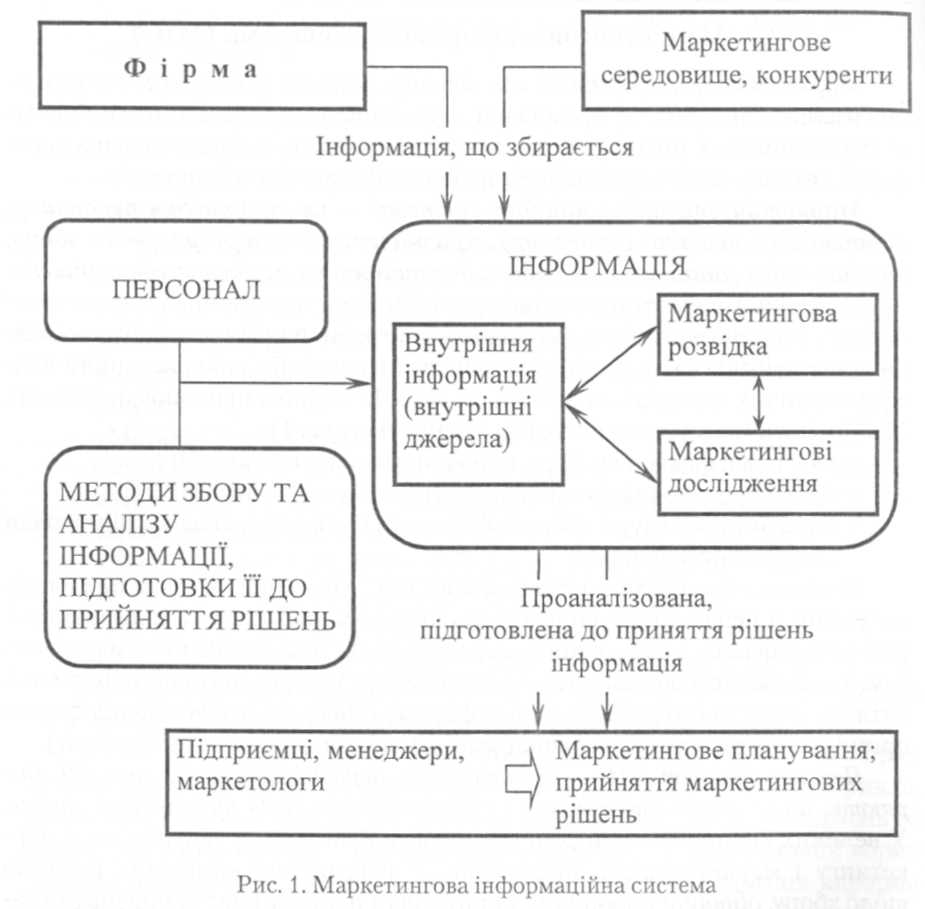 Другий елемент МІС — методи і процедури збору, опрацювання, аналізу інформації — містить:всілякі технічні пристрої, обладнання, необхідні для роботи з інформацією (комп'ютери, принтери тощо);методи і процедури збору інформації, включаючи методи проведення маркетингових досліджень (опитування, спостереження, експерименти тощо);методи статистичної і математичної обробки інформації, що дозволяють здійснювати різні види аналізу (кореляційний, факторний, таксономічний та ін.), складати таблиці, матриці, графіки і діаграми.Нарешті ще один найважливіший елемент системи — інформація, що функціонує в МІС. Найчастіше, починаючи з Ф. Котлера, виділяють чотири джерела (і, відповідно, різновиди) подібної інформації: внутрішні джерела; систему аналізу маркетингових рішень; маркетингові дослідження і маркетингову розвідку. Ми вважаємо, що два перших з названих видів інформації цілком можна об'єднати (див. рис. 1 ), оскільки в обох випадках мова йде про збір і аналіз внутрішньої інформації, що міститься в межах фірми. Таким чином, ми виділяємо три види інформації, що функціонує в рамках МІС:внутрішню інформацію, наявну в компанії щодо її можливостей, положення на ринку, товарів, що випускаються, тощо, включаючи існуючу систему аналізу ефективності маркетингових рішень і систему аналізу маркетингової інформації (остання може бути як глибоко розробленою, так і найпримітивнішою);інформацію, одержувану за допомогою маркетингової розвідки, тобто яка збирається із зовнішніх джерел за допомогою достатньо простих, як правило, ненаукових методів. Подібна інформація збирається на постійній основі, проте носить поверховий характер і дуже рідко буває достатньою для повного й об'єктивного аналізу маркетингового середовища і конкурентів;інформацію, одержувану за допомогою маркетингових досліджень, носить науковий характер, збирається з використанням наукових методів і частіше усього для рішення конкретних маркетингових ситуацій, з якими підприємство, фірма стикнулися на ринку, наприклад, при введенні нового товару, освоєнні нових сегментів ринку і т.д.Таким чином, призначення МІС — збір усередині фірми і в зовнішньому середовищі всього комплексу інформації, що стосується маркетингу, її ефективний аналіз і обробка з метою максимальної адаптації до прийняття рішень.4. Маркетингова розвідка: цілі, джерела і методи одержання інформаціїМаркетингова розвідка (marketing intelligence) — це постійно здійснювана на основі спеціальних процедур діяльність щодо збору поточної інформації про зміни маркетингового середовища, необхідна для розробки і коригування маркетингових планів і рішень. Виходячи з поданої (див. параграф 2.3) структури МІС фірми, можна зробити висновок про те, що цілі, завдання, методи одержання інформації на основі використання, з одного боку, маркетингових досліджень, з іншого боку — маркетингової розвідки, різняться. Суть цих розбіжностей подано на рис. 2.Рис. 2. Відмінності між маркетинговими дослідженнями та маркетинговоюрозвідкоюЩо стосується історії маркетингової розвідки, то, якщо вважати її попередником розвідку комерційну (в той період, коли сучасної концепції маркетингу ще не існувало), вона має досить глибокі корені і веде відлік приблизно з XIV ст., коли було здійснено перші розвідувальні акції флорентійськими купцями.Цілі та завдання маркетингової розвідки зводяться до постійно присутньої в діяльності компанії роботи зі збору поточної інформації про маркетингове середовище. Подібною роботою у фірмі займаються відділ маркетингу і ряд інших підрозділів. Найбільш оптимальним є підхід [68, с. 30-31], у рамках якого об'єднуються в єдину картотеку такі бази даних:конкуренція — вся інформація про діючих і потенційних конкурентів;ринок — уся ринкова інформація, смаки і запити споживачів, канали збуту тощо;технологія — виробництво і використання продукції;законодавство — вся інформація із законодавства, що стосується діяльності фірми, а також інформація про діяльність органів, що розробляють і приймають нові законодавчі положення;ресурси — вся інформація про матеріально-технічні ресурси, необхідні для нормальної діяльності фірми;загальні тенденції — політична, економічна, соціальна, демографічна та ін.;інші чинники, що впливають на діяльність фірми та не враховані вище.Що стосується каналів, джерел одержання інформації за допомогою маркетингової розвідки, то Ч. Хант і В. Зартар'ян у рамках розробленої ними концепції пропонують для використання методику «4К+1» [68, с. 39-49]. Це такі групи використовуваних каналів інформації («К»):Канал «Текст», що включає в себе загальні і спеціальні публікації і бази даних, з котрих фірма може одержувати до 40% розвідувальної інформації.Канал «Фірма», що включає клієнтів, постачальників, банкірів, розподільників та агентів, через який може бути отримано також від ЗО до 40% розвідувальної інформації.Канал «Консультант», до якого входять громадські служби, консультанти й адміністрація компаній і через який можливе одержання 10-15% маркетингової розвідувальної інформації.Канал «Бесіда» — ярмарки, презентації, салони, конференції. Вони дають приблизно 5-6% розвідувальної інформації.Канал <<Джокер» («+1») доповнює обсяг маркетингової розвідувальної інформації до 100%. Як правило, це випадкова інформація з проблеми, що потрапляє до банку інформації (аж до інформації з випадково прочитаної книги, чуток, принесених дружиною, сусідкою, тощо)Характеристики всіх джерел інформації, що входять у перераховані канали, цілком очевидні. Зазначимо лише деякі. Так, «Клієнти» схильні до обговорення своїх справ, підкреслення своєї значущості, отже, нерідко «проговорюють» цікаву для фірми інформацію. «Постачальники», як правило, балакучі, оскільки вважають за необхідне постійно підкреслювати свою значущість порівняно з іншими постачальниками. «Банкіри», працівники фінансових установ багато знають про фінансовий стан конкурентів. «Громадські служби», що включають рекламні агентства, РІІ компанії, рекрутин-гові та кадрові агенства, відправників поштових повідомлень, як правило, мають досить багаті відомості про зовнішнє підприємницьке середовище.Використовується й інша класифікація каналів надходження маркетингової розвідувальної інформації:Канал «ЗМІ» — засоби масової інформації, через які, як вважають деякі спеціалісти, у сучасних умовах надходить до 90% всієї інформації про маркетингове середовище і конкурентів.Банки даних — різноманітні державні, громадські та комерційні структури, які спеціалізуються на зборі й обробці інформації, що надають послуги експертів і консультантів, а також виставки, конференції тощо.Канал «Персонал» — кадри всіх рівнів, з якими можна вступити в контакт з метою одержання розвідувальної інформації: клієнти, постачальники, службовці фірм та ін.Канал «X» — непередбачені, випадкові джерела одержання розвідувальної інформації завдяки несподіваному збігу обставин [9, с. 231].Методи одержання інформації в процесі маркетингової розвідки різні. За її допомогою реально збирається інформація двох типів: легальна, тобто та, що сама надається елементами зовнішнього середовища (конкурентами, постачальниками тощо), інформація, що збирається з рекламних джерел, за допомогою проведення аудиту в магазинах конкурентів тощо, і конфіденційна (напівконфіденційна), для одержання якої використовуються так зване економічне шпигунство, приховані спостереження, чутки та ін.Отже, реальними і часто використовуваними методами збору інформації в процесі організації маркетингової розвідки можна назвати:збір різної відкритої документальної інформації про середовище маркетингу, конкурентів, клієнтів тощо, із загальних і наукових публікацій, рекламних оголошень та ін.;збір необхідної інформації при відвідуванні виставок, презентацій;збір інформації на різноманітних конференціях;відвідування фірм під виглядом клієнтів;використання аудиту торгових точок конкурентів (у разі аудиту власних торгових точок мова може йти про маркетингове дослідження);використання результатів маркетингових, соціологічних та інших досліджень конкурентів, отриманих за допомогою різноманітних методів, і деякі інші.Сьогодні в багатьох великих компаніях існують спеціальні відділи для збору й опрацювання маркетингових розвідувальних даних. Службовці цих відділів переглядають публікації, відбирають важливі для компанії новини про ринки, товари, споживачів, роблять на їх основі спеціальні огляди, що направляються керуючим з маркетингу. Зрозуміло, що ці служби значно підвищують якість розвідувальної інформації. Цікаво, що в Японії маркетингова розвідка — складова частина культури підприємства. Кожний на підприємстві — від робітника до керівника вищої ланки — вважає своїм обов'язком надавати начальству інформацію про конкурентів.Розглядаючи проблему маркетингової розвідки, не варто забувати про те, що існує також маркетингова контррозвідка, спрямована на захист інформації фірми від конкурентів (методи подібного захисту інформації викладаються навіть у спеціальних вузівських курсах). Неодмінним атрибутом контррозвідувальної діяльності великих корпорацій є ведення так званих «піратських досьє», у рамках яких фіксується контррозвідувальна інформація, пов'язана із «запозиченнями» конкурентами фірми технологічних, маркетингових та інших «ноу-хау» компанії, у першу чергу — запатентованих або захищених законом. Зрозуміло, якою важливою буде така інформація під час спорів в арбітражних судах, захисту власних розробок, в інших ситуаціях.Контрольні питання1.	Дайте визначення терміна «маркетингова інформація».Визначте основну різницю первинної і вторинної інформації. Яку з них рекомендується збирати в першу чергу?Зробить порівняльний аналіз переваг та недоліків первинної та вторинної інформації.В чому особливість синдикативної інформації, її переваги та недоліки?Назвіть джерела отримання зовнішньої вторинної інформації.Що входить до системи маркетингових досліджень?7.	В чому різниця маркетингових досліджень та маркетингової розвідки? Які
шляхи та канали отримання розвідданих?Маркетингові дослідженняМаркетингова розвідкаЦілі: збіг глибинної зовнішньої інформації, а також внутрішньої інформації про фірму.Цілі: збіг зовнішньої інформації про маркетингове середовище і конкурентів.Завдання: збіг та аналіз даних з конкретних маркетингових ситуацій, а також постійний науковий моніторинг зовнішнього середовища маркетингу.Завдання: постійне спостереження за зовнішнім середовищем маркетингу, конкурентами на підставі наявної зовнішньої інформації, без проведення спеціальних досліджень.Джерела інформації: результати власних наукових маркетингових досліджень, а також повторна інформація, одержана на підставі досліджень.Джерела інформації: стан і різні характеристики маркетингового середовища, діяльність конкурентів у реальному вимірі.Методи одержання інформації: проведення маркетингових досліджень з використанням спеціальних наукових методів: опитування, спостережень, тестування, аналізу документів, експериментів, спеціальних маркетингових дослідних методик.Методи одержання інформації: збіг не-систематизованої інформації про середовище маркетингу і конкурентів на підставі використання прихованих методів спостереження, збору й аналіз документів.